На основу члана 28. Став 5. Одлуке о месним заједницама ( „Сл. лист општине Нови Кнежевац“, број 9/2021), Изборна комисија за спровођење избора за чланове Савета месних заједница, на седници одржаној 10.03.2022. године, доноси  РОКОВНИКЗА ВРШЕЊЕ ИЗБОРНИХ РАДЊИ У ПОСТУПКУ СПРОВОЂЕЊА ИЗБОРА ЗА ЧЛАНОВЕ САВЕТА МЕСНИХ ЗАЈЕДНИЦАРокови за вршење изборних радњи у поступку спровођења избора за чланове Савета месних заједница на територији општине Нови Кнежевац утврђени су:-Одлуком о расписивању избора за чланове Савета месних заједница на територији општине Нови Кнежевац ( број I-020-12/2022)-Одлуком о месним заједницама на територији општине Нови Кнежевац („Сл. лист општине Нови Кнежевац“, бр. 9/2021)-Упутством за спровођење избора за чланове Савета месних заједница бр. I-00-013-15/2022 од 02.03.2022. ( у даљем тексту Упутство).Према наведеним прописима, рокови су следећи:М.П.                        Председница КомисијеМарија Матејин, с.р.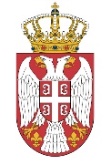 Република СрбијаАутономна Покрајина ВојводинаОпштина Нови КнежевацСкупштинаКомисија за спровођење избора за чланове савета месне заједницеБрој: I-00-013-15/2022-5Дана:  10.03.2022. године23330 Нови Кнежевац • Краља Петра I Карађорђевића бр.1ПИБ: 101460424 • матични број: 08385327телефон: (0230) 82-055 • fax: (0230) 82-076www.noviknezevac.rsРед.бр.РадњеРоковиI Расписивање избора и почетак вршења изборних радњиI Расписивање избора и почетак вршења изборних радњиI Расписивање избора и почетак вршења изборних радњиРасписивање избора(одлука о расписивању избора за чланове савета месних заједница на територији општине Нови Кнежевац)Март 2022. годинеПочетак тока рокова за вршење изборних радњи(Одлука о расписивању избора ,,Сл. лист општине Нови Кнежевац“, бр. 9/2021)Март 2022. годинеУтврђивање јединствених стандарда за изборни материјал, прописивање образаца и правила за спровођење изборних радњи(члан 39. став 3. Одлуке о месним заједницама)до 6. марта 2022. у 24,00 часаII Бирачке комисије месних заједницаII Бирачке комисије месних заједницаII Бирачке комисије месних заједницаПредлагање кандидата за чланове бирачких комисија месних заједницадо 22. Март 2022. у 24,00 часаИменовање бирачких комисија месних заједницадо 23. Март 2022. у 24,00 часаIII Бирачка местаIII Бирачка местаIII Бирачка местаОдређивање бирачких места(члан 44. Одлуке о месним заједницамадо 14. Март 2022. у 24,00 часаIV Изборна листаIV Изборна листаIV Изборна листаПодношење изборне листе(члан 39. Одлуке о месним заједницама) до 19. Март 2022. у 14,00 часаУтврђивање и објављивање збирне изборне листе(члан 42. Одлуке о месним заједницама)до 23. Март 2022. у 24,00 часаV Бирачки списковиV Бирачки списковиV Бирачки списковиИзрада, овера и закључење извода из бирачког списка(члан 45. Одлуке о месним заједницама)до 29. Март 2022. у 24,00 часаVI Спровођење избораVI Спровођење избораVI Спровођење избораПредаја изборног материјала бирачким комисијама месних заједница( члан 48. Одлуке о месним заједницама)до 01. Април 2022. у 24,00 часаОтварање бирачких места и гласање на бирачком месту 03.Април. 2022. од     07-20 часоваVII Утврђивање резултата гласањаVII Утврђивање резултата гласањаVII Утврђивање резултата гласањаУтврђивање резултата гласања на бирачком месту и достављање изборног материјала Комисији за спровођење избораОдмах по затварању бирачког места, а најкасније до 04. Априла 2022. у 04.00 часаУтврђивање коначних резултата избора за сваку месну заједницу најкасније у року од 12 часова од примопредаје изборног материјала са бирачких местаVIII Заштита изборног праваVIII Заштита изборног праваVIII Заштита изборног праваПодношење приговора Комисији за спровођење избора ( члан 54. Одлуке о месним заједницама)у року од 24 часа од када је донета одлука, односно извршена радња или учињен пропустДоношење Одлуке по приговору(члан 55. Одлуке о месним заједницама)у року од 48 часова од часа пријема приговораПодношење приговора Другостепеној изборној Комисији на одлуку о приговору Комисије за спровођење избора( члан 56. Одлуке о месним заједницама)У року од 24 часа од дана достављања решењаДоношење одлуке Другостепене изборне комисије по приговору (члан 56. Одлуке о месним заједницама)у року од 48 часова од дана пријема приговораIX Објављивање роковникаIX Објављивање роковникаIX Објављивање роковникаРоковник ће бити објављен у ,,Сл. листу општине Нови Кнежевац“након усвајања на седници